30.03.2021  № 551О мерах по реализации решения Чебоксарского городского Собрания депутатов от 25.03.2021 № 163 «О внесении изменений в бюджет муниципального образования города Чебоксары – столицы Чувашской Республики на 2021 год и на плановый период 2022 и 2023 годов, утвержденный решением Чебоксарского городского Собрания депутатов от 24 декабря 2020 года № 93»Во исполнение решения Чебоксарского городского Собрания депутатов от 25.03.2021 № 163 «О внесении изменений в бюджет муниципального образования города Чебоксары – столицы Чувашской Республики на 2021 год и на плановый период 2022 и 2023 годов, утвержденный решением Чебоксарского городского Собрания депутатов от 24 декабря 2020 года        № 93», администрация города Чебоксары п о с т а н о в л я е т: 1. Принять к исполнению бюджет муниципального образования города Чебоксары – столицы Чувашской Республики на 2021 год и на плановый период 2022 и 2023 годов с учетом изменений, внесенных решением Чебоксарского городского Собрания депутатов от 25.03.2021 № 163 
«О внесении изменений в бюджет муниципального образования города Чебоксары – столицы Чувашской Республики на 2021 год и на плановый период 2022 и 2023  годов, утвержденный решением Чебоксарского городского Собрания депутатов от 24 декабря 2020 года  № 93».2. Утвердить перечень мероприятий по реализации  решения Чебоксарского городского Собрания депутатов от 25.03.2021 № 163 
«О внесении изменений в бюджет муниципального образования города Чебоксары – столицы Чувашской Республики на 2021 год и на плановый период 2022 и 2023 годов, утвержденный решением Чебоксарского городского Собрания депутатов от 24 декабря 2020 года  № 93» согласно приложению к настоящему постановлению.3. Главным распорядителям и получателям средств бюджета города Чебоксары:- обеспечить полное, эффективное и результативное использование безвозмездных поступлений, имеющих целевое назначение;- не допускать образования кредиторской задолженности по расходным обязательствам муниципального образования города Чебоксары - столицы Чувашской Республики.Внести в постановление администрации города Чебоксары
от 29.12.2020 № 2637 «О мерах по реализации решения Чебоксарского городского Собрания депутатов «О бюджете муниципального образования города Чебоксары - столицы Чувашской Республики на 2021 год и на плановый период 2022 и 2023 годов» следующие изменения:Подпункт 4.3. изложить в новой редакции:«4.3. Получатели средств бюджета города Чебоксары при заключении договоров (муниципальных контрактов) о поставке товаров, выполнении работ и оказании услуг в пределах доведенных им в установленном порядке соответствующих лимитов бюджетных обязательств на 2021 год:а) вправе предусматривать авансовые платежи с последующей оплатой денежных обязательств в следующем порядке:в размере до 100 процентов суммы расходного обязательства, но не более лимитов бюджетных обязательств, доведенных на соответствующий финансовый год, – по договорам (муниципальным контрактам) об оказании услуг связи, обучении на курсах повышения квалификации, участии в научных, методических, научно-практических и иных конференциях и семинарах, об оплате стоимости проживания в период нахождения в служебных командировках работников, о подписке на печатные и электронные издания и об их приобретении, проведении Всероссийской олимпиады школьников, по договорам обязательного страхования гражданской ответственности владельцев транспортных средств, по договорам (муниципальным контрактам), связанным с размещением и обращением муниципальных ценных бумаг города Чебоксары, на осуществление почтовых расходов, приобретение авиа- и железнодорожных билетов, билетов для проезда городским и пригородным транспортом и путевок на санаторно-курортное лечение и в организации отдыха детей и их оздоровления сезонного или круглогодичного действия;в размере до 100 процентов суммы заявки на получение наличных денежных средств, перечисляемых на расчетную (дебетовую) карту (без представления документов), – на приобретение горюче-смазочных материалов, почтовых марок и конвертов;в размере до 100 процентов суммы расходного обязательства, но не более лимитов бюджетных обязательств, доведенных на 2021 год, по договорам (муниципальным контрактам) на поставку медицинских изделий и медицинского оборудования в рамках реализации мероприятий по предупреждению завоза и распространения новой коронавирусной инфекции (COVID-19);в размере до 50 процентов суммы договора (муниципального контракта), но не более лимитов бюджетных обязательств, доведенных на соответствующий финансовый год, если иное не предусмотрено законодательством Российской Федерации, законодательством Чувашской Республики и муниципальными правовыми актами города Чебоксары, по договорам (муниципальным контрактам) на поставку товаров, выполнение работ, оказание услуг по строительству и реконструкции, в том числе с элементами реставрации, или техническому перевооружению объектов капитального строительства, капитальному ремонту объектов капитального строительства муниципальной собственности, выполнение которых планируется осуществить полностью или частично за счет средств бюджета города Чебоксары, и на приобретение объектов недвижимого имущества в муниципальную собственность города Чебоксары, заключение которых запланировано главными распорядителями средств бюджета города Чебоксары (муниципальными заказчиками объектов капитального строительства) в 2021 году и в отношении которых установлено казначейское сопровождение или банковское сопровождение средств в соответствии с законодательством Российской Федерации и законодательством Чувашской Республики;в размере до 20 процентов суммы договора (муниципального контракта), но не более лимитов бюджетных обязательств, доведенных на соответствующий финансовый год, если иное не предусмотрено законодательством Российской Федерации, законодательством Чувашской Республики и муниципальными правовыми актами города Чебоксары, – по остальным договорам (муниципальным контрактам); б) обязаны не допускать просроченной кредиторской задолженности по принятым денежным обязательствам.».4.2. Перечень мероприятий по реализации решения Чебоксарского городского Собрания депутатов от 24 декабря 2020 года № 93 «О  бюджете муниципального образования города Чебоксары – столицы Чувашской Республики на 2021 год и на плановый период 2022 и 2023 годов», утвержденный  постановлением администрации города Чебоксары от 29.12.2020 № 2637 «О мерах по реализации решения Чебоксарского городского Собрания депутатов «О бюджете муниципального образования города Чебоксары - столицы Чувашской Республики на 2021 год и на плановый период 2022 и 2023 годов», дополнить пунктами 7 и 8 следующего содержания:5. Управлению информации, общественных связей и молодёжной политики администрации города Чебоксары опубликовать настоящее постановление в средствах массовой информации.6. Настоящее постановление вступает в силу со дня его официального опубликования.  7. Контроль за исполнением настоящего постановления возложить                 на заместителя главы администрации города Чебоксары по экономическому развитию и финансам.Глава администрации города Чебоксары                                        А.О. ЛадыковПриложение УТВЕРЖДЕНпостановлением администрациигорода Чебоксарыот 30.03.2021 № 551         П е р е ч е н ьмероприятий по реализации решения Чебоксарского городского Собрания депутатов от 25.03.2021 № 163  «О внесении изменений в бюджет муниципального образования города Чебоксары – столицы Чувашской Республики на 2021 год и на плановый период 2022 и 2023 годов, утвержденный решением Чебоксарского городского Собрания депутатов от 24 декабря 2020 года № 93» ______________________________________________Чăваш РеспубликиШупашкар хулаАдминистрацийěЙЫШĂНУ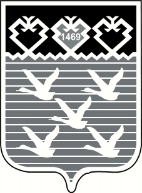 Чувашская РеспубликаАдминистрациягорода ЧебоксарыПОСТАНОВЛЕНИЕ1234«7.Обеспечение принятия бюджетных обязательств на текущий финансовый год, связанных с поставкой товаров, выполнением работ, оказанием услуг, за счет средств, предоставляемых в 2021 году из республиканского бюджета Чувашской Республикине позднее 
1 октября 2021 годаполучатели средств бюджета города Чебоксары8.Обеспечение принятия бюджетных обязательств на текущий финансовый год, связанных с поставкой товаров, выполнением работ, оказанием услуг, возникающих из муниципальных контрактов, заключаемых в текущем финансовом году, за счет средств, предоставляемых в 2021 году из республиканского бюджета Чувашской Республики, в целях достижения результатов региональных проектов Чувашской Республикине позднее15 ноября 2021 годаполучатели средств бюджета города Чебоксары».№ ппНаименование мероприятияСроки реализацииОтветственный исполнитель12341.Представление в финансовое управление администрации города Чебоксары справок об изменении  сводной бюджетной росписи бюджета города Чебоксары, справок об изменении  бюджетной росписи главного распорядителя средств бюджета города Чебоксары (главного администратора источников финансирования дефицита бюджета города Чебоксары) и предложений по уточнению показателей кассового плана исполнения бюджета города Чебоксары на 2021 год в сроки, установленные  Порядком составления и ведения сводной бюджетной росписи бюджета города Чебоксары и бюджетных росписей главных распорядителей бюджетных средств бюджета города Чебоксары и Порядком составления и ведения кассового плана исполнения бюджета города Чебоксары и внесения изменений в негоглавные администраторы доходов, главные распорядители средств бюджета города Чебоксары, главные администраторы источников финансирования дефицита бюджета города Чебоксары2.Внесение изменений в сводную бюджетную роспись бюджета города Чебоксары на 2021 год и на плановый период 2022 и 2023 годов в срок, установленный  Порядком составления и ведения сводной бюджетной росписи бюджета города Чебоксары и бюджетных росписей главных распорядителей бюджетных средств бюджета города Чебоксары финансовое управление администрации города Чебоксары3. Внесение изменений в показатели кассового плана исполнения бюджета города Чебоксары на 2021 годв срок, установленный  Порядком составления и ведения кассового плана исполнения бюджета города Чебоксары и внесения изменений в негофинансовое управление администрации города Чебоксары4.Внесение изменений в муниципальные  программы города Чебоксары в целях их приведения в соответствие с решением Чебоксарского городского Собрания депутатов от 25.03.2021 № 163 «О внесении изменений в бюджет муниципального образования города Чебоксары – столицы Чувашской Республики на 2021 год и на плановый период 2022 и 2023 годов, утвержденный решением Чебоксарского городского Собрания депутатов от 24 декабря 2020 года № 93»в течение трех месяцев со дня вступления в силу решения о бюджете главные распорядители средств бюджета города Чебоксары, являющиеся ответственными исполнителями муниципальных  программ города Чебоксары